§5-206.  Terms of order appointing guardian1.  Terms of order.  An order appointing a guardian of a minor must include the following:A.  The reasons for the appointment of the guardian, including whether there was any agreement by the parties or findings after a hearing;  [PL 2017, c. 402, Pt. A, §2 (NEW); PL 2019, c. 417, Pt. B, §14 (AFF).]B.  The powers and duties granted to the guardian, including those set forth in section 5‑207;  [PL 2017, c. 402, Pt. A, §2 (NEW); PL 2019, c. 417, Pt. B, §14 (AFF).]C.  The rights and responsibilities retained by the parent, as described in subsection 3;  [PL 2017, c. 402, Pt. A, §2 (NEW); PL 2019, c. 417, Pt. B, §14 (AFF).]D.  The anticipated duration of the appointment, including whether it remains in place until a petition to modify or terminate and whether the parties agree to termination after a particular event, such as return from deployment;  [PL 2017, c. 402, Pt. A, §2 (NEW); PL 2019, c. 417, Pt. B, §14 (AFF).]E.  A description of the process and standards for modification and termination; and  [PL 2017, c. 402, Pt. A, §2 (NEW); PL 2019, c. 417, Pt. B, §14 (AFF).]F.  Notice of the court's authority to hold a hearing and find that a party has violated a part of the order and is in contempt and to order relief to the other party for the violations or contempt.  [PL 2017, c. 402, Pt. A, §2 (NEW); PL 2019, c. 417, Pt. B, §14 (AFF).][PL 2017, c. 402, Pt. A, §2 (NEW); PL 2019, c. 417, Pt. B, §14 (AFF).]2.  Other orders concerning minor.  If any orders regarding custody or other parental rights with respect to a minor are in effect at the time of the appointment of a guardian of the minor, the order must refer to the orders and indicate the effect of the appointment on the rights and responsibilities set forth in the orders.[PL 2017, c. 402, Pt. A, §2 (NEW); PL 2019, c. 417, Pt. B, §14 (AFF).]3.  Rights and responsibilities retained by parent.  An order appointing a guardian of a minor must specify whether the minor's parent retains any of the following rights and responsibilities after the appointment and, if any such rights or responsibilities are not retained, the reasons they are not retained:A.  A schedule of parent-child contact or a determination by the court that denial of parent-child contact is necessary to protect the physical safety or emotional well-being of the minor.  The court may determine the reasonable frequency and duration of parent-child contact and may set conditions for parent-child contact that are in the best interest of the minor. Any schedule of contact must reflect any existing parent-child contact order in effect to the extent reasonably practicable and consistent with the court's findings or the agreement of the parties.  The court may set forth specific conditions that must be satisfied by the parent prior to the start of some or all aspects of the contact schedule;  [PL 2017, c. 402, Pt. A, §2 (NEW); PL 2019, c. 417, Pt. B, §14 (AFF).]B.  Access to records and information regarding the minor as provided under Title 19‑A, section 1653, subsection 2, paragraph D, subparagraph (4);  [PL 2017, c. 402, Pt. A, §2 (NEW); PL 2019, c. 417, Pt. B, §14 (AFF).]C.  Parental rights and responsibilities as described under Title 19‑A, section 1501, subsection 5; and  [PL 2017, c. 402, Pt. A, §2 (NEW); PL 2019, c. 417, Pt. B, §14 (AFF).]D.  Child support as defined in Title 19‑A, section 1501, subsection 2.  [PL 2017, c. 402, Pt. A, §2 (NEW); PL 2019, c. 417, Pt. B, §14 (AFF).][PL 2017, c. 402, Pt. A, §2 (NEW); PL 2019, c. 417, Pt. B, §14 (AFF).]4.  Parent as coguardian.  A parent may copetition and be appointed as a coguardian of the parent's minor child if the court determines a joint appointment with a nonparent is in the best interest of the minor and is made with the parent's consent.[PL 2017, c. 402, Pt. A, §2 (NEW); PL 2019, c. 417, Pt. B, §14 (AFF).]SECTION HISTORYPL 2017, c. 402, Pt. A, §2 (NEW). PL 2017, c. 402, Pt. F, §1 (AFF). PL 2019, c. 417, Pt. B, §14 (AFF). The State of Maine claims a copyright in its codified statutes. If you intend to republish this material, we require that you include the following disclaimer in your publication:All copyrights and other rights to statutory text are reserved by the State of Maine. The text included in this publication reflects changes made through the First Regular and First Special Session of the 131st Maine Legislature and is current through November 1. 2023
                    . The text is subject to change without notice. It is a version that has not been officially certified by the Secretary of State. Refer to the Maine Revised Statutes Annotated and supplements for certified text.
                The Office of the Revisor of Statutes also requests that you send us one copy of any statutory publication you may produce. Our goal is not to restrict publishing activity, but to keep track of who is publishing what, to identify any needless duplication and to preserve the State's copyright rights.PLEASE NOTE: The Revisor's Office cannot perform research for or provide legal advice or interpretation of Maine law to the public. If you need legal assistance, please contact a qualified attorney.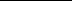 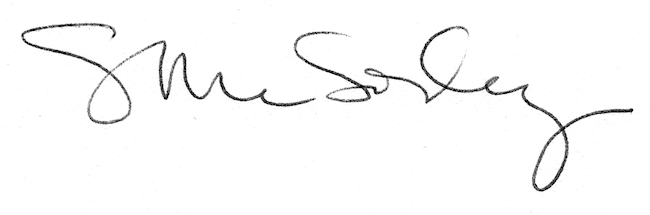 